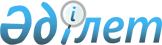 Об утверждении регламентов государственных услуг
					
			Утративший силу
			
			
		
					Постановление акимата Успенского района Павлодарской области от 23 октября 2012 года N 309/10. Зарегистрировано Департаментом юстиции Павлодарской области 12 ноября 2012 года N 3257. Утратило силу постановлением акимата Успенского района Павлодарской области от 19 июня 2013 года N 199/6      Сноска. Утратило силу постановлением акимата Успенского района Павлодарской области от 19.06.2013 N 199/6.

      В соответствии с пунктом 2 статьи 31 Закона Республики Казахстан от 23 января 2001 года "О местном государственном управлении и самоуправлении в Республике Казахстан", пунктом 4 статьи 9-1 Закона Республики Казахстан от 27 ноября 2000 года "Об административных процедурах" акимат Успенского района ПОСТАНОВЛЯЕТ:



      1. Утвердить прилагаемые регламенты государственных услуг:



      1) "Выдача справок безработным гражданам";



      2) "Регистрация и постановка на учет безработных граждан";



      3) "Назначение и выплата социальной помощи отдельным категориям нуждающихся граждан по решению местных представительных органов";



      4) "Оформление документов на инвалидов для обеспечения их сурдо-тифлотехническими средствами и обязательными гигиеническими средствами";



      5) "Оформление документов на инвалидов для обеспечения их санаторно-курортным лечением";



      6) "Оформление документов для материального обеспечения детей-инвалидов, обучающихся и воспитывающихся на дому".



      2. Контроль за выполнением настоящего постановления возложить на заместителя акима района.



      3. Настоящее постановление вводится в действие по истечении 10 календарных дней после дня его первого официального опубликования.      Аким района                                Н. Ауталипов

Утвержден            

постановлением акимата      

Успенского района        

от 23 октября 2012 года N 309/10 

Регламент

оказания государственной услуги

"Выдача справок безработным гражданам" 

1. Общие положения

      1. Наименование государственной услуги: "Выдача справок безработным гражданам".



      2. Форма оказываемой государственной услуги: частично автоматизированная.



      3. Государственная услуга оказывается на основании постановления Правительства Республики Казахстан от 7 апреля 2011 года N 394 "Об утверждении стандартов государственных услуг в сфере социальной защиты, оказываемых местными исполнительными органами" (далее – Стандарт).



      4. Государственная услуга оказывается государственным учреждением "Отдел занятости и социальных программ Успенского района" (далее - Отдел), расположенного по адресу: Павлодарская область, Успенский район, село Успенка, улица 10 лет Независимости, 27 zanusp@mail.ru, 8-71834 91-4-00, график работы ежедневно с 9.00 часов до 18.30 часов, с обеденным перерывом с 13.00 до 14.30 часов, кроме выходных (суббота, воскресенье) и праздничных дней, а также через Центр обслуживания населения на альтернативной основе (далее - Центр) расположенного по адресу: с. Успенка ул. 10 лет Независимости 30, ежедневно с 9.00 часов до 19.00 часов, с обеденным перерывом с 13-00 до 14-00 часов, кроме выходных (суббота, воскресенье) и праздничных дней, телефон 8(71834)91-8-40.



      5. Результатом оказываемой государственной услуги является выдача потребителю справки о регистрации в качестве безработного, либо мотивированный ответ об отказе в предоставлении услуги на бумажном носителе.



      6. Сроки оказания государственной услуги с момента предъявления потребителем необходимых документов:



      при обращении в Отдел – не более 10 минут;



      1) максимально допустимое время ожидания до получения государственной услуги, оказываемой на месте в день обращения потребителя (при регистрации, получении талона, с момента обращения и подачи электронного запроса)-10 минут;



      2) максимально допустимое время обслуживания получателя государственной услуги, оказываемой на месте в день обращения потребителя – 10 минут



      при обращении через Центр - три рабочих дня, (дата приема и день выдачи документов услуги не входят в срок оказания государственной услуги).



      1) максимально допустимое время ожидания в очереди до получения государственной услуги, оказываемой на месте в день обращения потребителя – 30 минут;



      2) максимально допустимое время обслуживания получателя государственной услуги оказываемой на месте в день обращения потребителя - 30 минут. 

2. Описание порядка действий (взаимодействия)

в процессе оказания государственной услуги

      7. Для получения данной государственной услуги потребителю необходимо предоставить перечень документов, указанных в пункте 11 Стандарта.



      8. При обращении потребителю выдается:



      1) в Отделе – справка о регистрации в качестве безработного;



      2) в Центре – расписка о приеме соответствующих документов с указанием:



      номера и даты приема запроса;



      вида запрашиваемой государственной услуги;



      количества и названий приложенных документов;



      даты, времени и места выдачи документов;



      фамилии, имени, отчества инспектора центра, принявшего заявление на оформление документов.



      9. В предоставлении государственной услуги может быть отказано в случае предусмотренным в пункте 15 Стандарта.



      10. Структурно-функциональные единицы, которые участвуют в процессе оказания государственной услуги:



      при обращении в Отдел:



      1) главный специалист;



      2) начальник Отдела.



      11. Текстовое табличное описание последовательности действий каждой структурно-функциональной единицы с указанием срока выполнения каждого действия представлено в приложении 1 к настоящему регламенту.



      12. Схема, отражающая взаимосвязь между логической последовательностью действий и структурно-функциональных единиц, приведена в приложении 2 к настоящему регламенту. 

3. Ответственность должностных лиц

оказывающих государственные услуги

      13. За нарушение порядка оказания государственной услуги должностные лица несут ответственность, предусмотренную законами Республики Казахстан.

Приложение 1        

к регламенту государственной

услуги "Выдача справок   

безработным гражданам"    

Таблица 1. Описание действий

структурно-функциональных единиц

Приложение 2        

к регламенту государственной

услуги "Выдача справок   

безработным гражданам"    

Схема, отражающая взаимосвязь между логической

последовательностью административных действий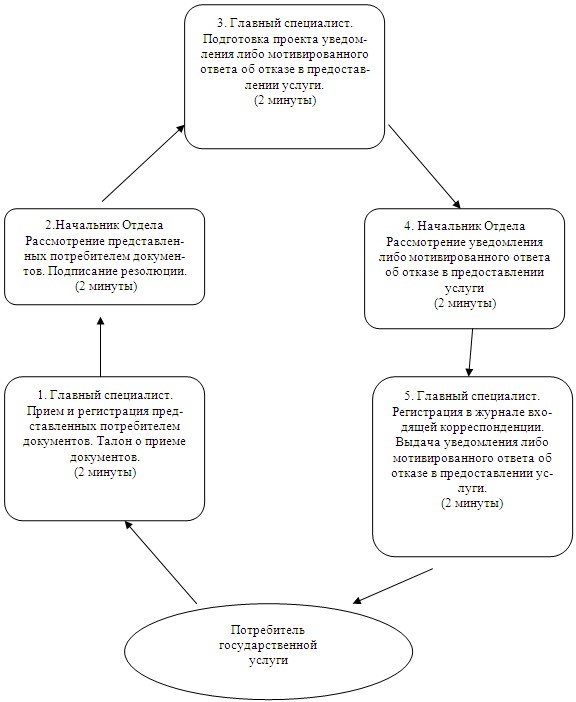 

Утвержден            

постановлением акимата      

Успенского района        

от 23 октября 2012 года N 309/10 

Регламент

оказания государственной услуги

"Регистрация и постановка на учет безработных граждан" 

1. Общие положения

      1. Наименование государственной услуги: "Регистрация и постановка на учет безработных граждан".



      2. Форма оказываемой государственной услуги: не автоматизированная.



      3. Государственная услуга оказывается на основании постановления Правительства Республики Казахстан от 7 апреля 2011 года N 394 "Об утверждении стандартов государственных услуг в сфере социальной защиты, оказываемых местными исполнительными органами" (далее – Стандарт).



      4. Государственная услуга оказывается государственным учреждением "Отдел занятости и социальных программ Успенского района" (далее - Отдел), расположенного по адресу: Павлодарская область, Успенский район, село Успенка, улица 10 лет Независимости, 27 zanusp@mail.ru, 8-71834 91-4-00, график работы ежедневно с 9.00 часов до 18.30 часов, с обеденным перерывом с 13.00 до 14.30 часов, кроме выходных (суббота, воскресенье) и праздничных дней.



      5. Результатом оказания государственной услуги является уведомление регистрация и постановка на учет в качестве безработного в электронном виде, либо мотивированный ответ об отказе в предоставлении государственной услуги.



      6. Сроки оказания государственной услуги с момента сдачи потребителем необходимых документов – не позднее десяти рабочих дней;



      Максимально допустимое время ожидания до получения государственной услуги, оказываемой на месте в день обращения потребителя, зависит от количества человек в очереди из расчета 15 минут на обслуживание одного потребителя.



      Максимально допустимое время обслуживания потребителя государственной услуги оказываемой на месте в день обращения потребителя, - не более 15 минут. 

2. Описание порядка действий (взаимодействия)

в процессе оказания государственной услуги

      7. Для получения данной государственной услуги потребителю необходимо предоставить перечень документов, указанных в пункте 11 Стандарта.



      После сдачи всех необходимых документов потребителю выдается талон с указанием даты регистрации и получения потребителем государственной услуги, фамилии и инициалов лица, принявшего документы;



      8. В предоставлении государственной услуги может быть отказано в случае предусмотренном пунктом 16 Стандарта.



      9. Требование к информационной безопасности: обеспечение сохранности, защиты и конфиденциальности информации о содержании документов потребителя.



10. Структурно-функциональные единицы, которые участвуют в процессе оказания государственной услуги при обращении в Отдел;



      1) главный специалист;



      2) начальник Отдела.



      11. Последовательность действий структурно-функциональных единиц приведена в приложении 1 к настоящему регламенту.



      12. Схема, отражающая взаимосвязь между логической последовательностью действий и структурно-функциональных единиц, приведена в приложении 2 к настоящему регламенту. 

3. Ответственность должностных

лиц оказывающих государственные услуги

      13. За нарушение порядка оказания государственной услуги должностные лица несут ответственность, предусмотренную законами Республики Казахстан.

Приложение 1            

к регламенту государственной услуги

"Регистрация и постановка на    

учет безработных граждан"      

Описание действий

структурно-функциональных единиц

Приложение 2          

к регламенту государственной  

услуги "Регистрация и постановка

на учет безработных граждан"   

Схема, отражающая взаимосвязь между логической

последовательностью административных действий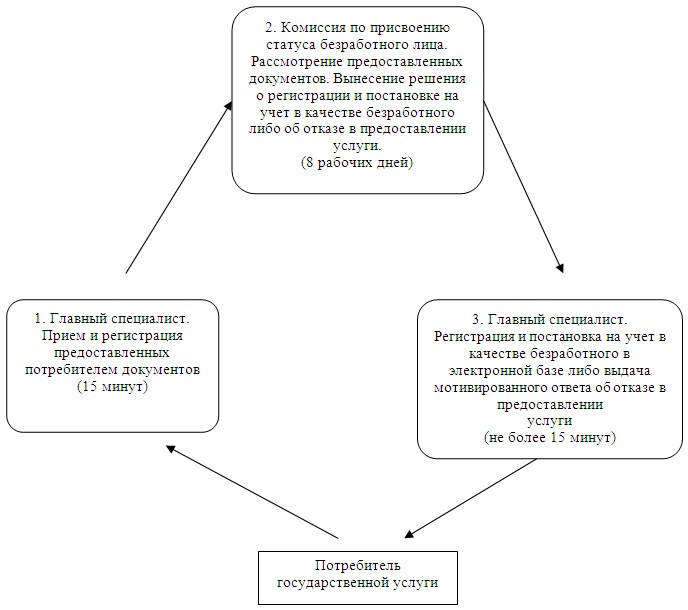 

Утвержден            

постановлением акимата      

Успенского района        

от 23 октября 2012 года N 309/10 

Регламент

оказания государственной услуги

"Назначение и выплата социальной помощи отдельным

категориям нуждающихся граждан по решению местных

представительных органов" 

1. Общие положения

      1. Наименование государственной услуги: "Назначение и выплата социальной помощи отдельным категориям нуждающихся граждан по решению местных представительных органов".



      2. Форма оказываемой государственной услуги: не автоматизированная.



      3. Государственная услуга оказывается на основании постановления Правительства Республики Казахстан от 7 апреля 2011 года N 394 "Об утверждении стандартов государственных услуг в сфере социальной защиты, оказываемых местными исполнительными органами" (далее – Стандарт).



      4. Государственная услуга оказывается государственным учреждением "Отдел занятости и социальных программ Успенского района" (далее - Отдел), расположенного по адресу: Павлодарская область, Успенский район, село Успенка, улица 10 лет Независимости, 27 zanusp@mail.ru, 8-71834 91-4-00, график работы ежедневно с 9.00 часов до 18.30 часов, с обеденным перерывом с 13.00 до 14.30 часов, кроме выходных (суббота, воскресенье) и праздничных дней.



      5. Результатом оказания государственной услуги является уведомление о назначении социальной помощи, либо мотивированный ответ об отказе в предоставлении государственной услуги на бумажном носителе.



      6. Сроки оказания государственной услуги с момента сдачи потребителем необходимых документов – в течение пятнадцати рабочих дней;



      Максимально допустимое время ожидания до получения государственной услуги, оказываемой на месте в день обращения потребителя (до получения талона) – не более 30 минут.



      Максимально допустимое время обслуживания потребителя государственной услуги оказываемой на месте в день обращения потребителя, - не более 15 минут. 

2. Описание порядка действий (взаимодействия)

в процессе оказания государственной услуги

      7. Для получения данной государственной услуги потребителю необходимо предоставить перечень документов, указанных в пункте 11 Стандарта.



      После сдачи всех необходимых документов потребителю выдается талон с указанием даты регистрации и получения потребителем государственной услуги, фамилии и инициалов лица, принявшего документы;



      8. В предоставлении государственной услуги может быть отказано в случае предусмотренном пунктом 16 Стандарта.



      9. Требование к информационной безопасности: обеспечение сохранности, защиты и конфиденциальности информации о содержании документов потребителя.



      10. Структурно-функциональные единицы, которые участвуют в процессе оказания государственной услуги при обращении в Отдел;



      1) главный специалист;



      2) начальник Отдела.



      11. Последовательность действий структурно-функциональных единиц приведена в приложении 1 к настоящему регламенту.



      12. Схема, отражающая взаимосвязь между логической последовательностью действий и структурно-функциональных единиц, приведена в приложении 2 к настоящему регламенту. 

3. Ответственность должностных лиц

оказывающих государственные услуги

      13. За нарушение порядка оказания государственной услуги должностные лица несут ответственность, предусмотренную законами Республики Казахстан.

Приложение 1         

к регламенту государственной 

услуги "Назначение и выплата 

социальной помощи отдельным 

категориям нуждающихся граждан

по решениям местных      

представительных органов"    

Описание последовательности и взаимодействие

административных действий структурно-функциональных единиц

Приложение 2         

к регламенту государственной 

услуги "Назначение и выплата 

социальной помощи отдельным 

категориям нуждающихся граждан

по решениям местных      

представительных органов"    

Схема, отражающая взаимосвязь между логической

последовательностью административных действий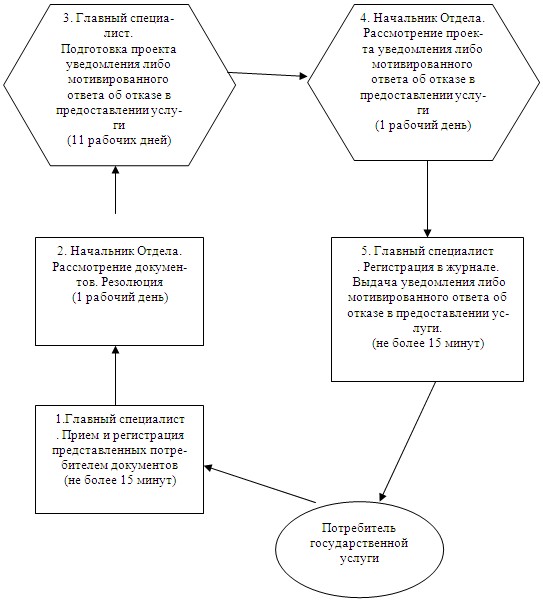 

Утвержден            

постановлением акимата      

Успенского района        

от 23 октября 2012 года N 309/10 

Регламент

оказания государственной услуги

"Оформление документов на инвалидов для обеспечения

их сурдо-тифлотехническими и обязательными

гигиеническими средствами" 

1. Общие положения

      1. Наименование государственной услуги: "Оформление документов на инвалидов для обеспечения их сурдо-тифлотехническими и обязательными гигиеническими средствами".



      2. Форма оказываемой государственной услуги: не автоматизированная.



      3. Государственная услуга оказывается на основании постановления Правительства Республики Казахстан от 7 апреля 2011 года N 394 "Об утверждении стандартов государственных услуг в сфере социальной защиты, оказываемых местными исполнительными органами" (далее – Стандарт).



      4. Государственная услуга оказывается государственным учреждением "Отдел занятости и социальных программ Успенского района" (далее - Отдел), расположенного по адресу: Павлодарская область, Успенский район, село Успенка, улица 10 лет Независимости, 27 zanusp@mail.ru, 8-71834 91-4-00, график работы ежедневно с 9.00 часов до 18.30 часов, с обеденным перерывом с 13.00 до 14.30 часов, кроме выходных (суббота, воскресенье) и праздничных дней, а также через Центр обслуживания населения на альтернативной основе (далее - Центр) расположенного по адресу: с. Успенка ул. 10 лет Независимости 30, ежедневно с 9.00 часов до 19.00 часов, с обеденным перерывом с 13-00 до 14-00 часов, кроме выходных (суббота, воскресенье) и праздничных дней, телефон 8(71834)91-8-40.



      5. Результатом оказываемой государственной услуги, которую получит заявитель, является уведомление об оформлении документов на инвалидов для обеспечения их сурдо–тифлотехническими и обязательными гигиеническими средствами, либо мотивированный ответ об отказе в предоставлении услуги на бумажном носителе.



      6. Сроки оказания государственной услуги с момента сдачи потребителем необходимых документов:



      при обращении в Отдел - в течение десяти рабочих дней.



      при обращении через Центр - в течение десяти рабочих дней, (дата приема и выдачи документа (результата) государственной услуги не входит в срок оказания государственной услуги).



      Максимально допустимое время ожидания до получения государственной услуги оказываемой на месте в день обращения потребителя (до получения талона), - не более 30 минут;



      Максимально допустимое время обслуживания потребителя государственной услуги, оказываемой на месте в день обращения потребителя, не более 15 минут в Отделе, 30 минут в Центре. 

2. Описание порядка действий (взаимодействия)

в процессе оказания государственной услуги

      7. Для получения данной государственной услуги потребителю необходимо предоставить перечень документов, указанных в пункте 11 Стандарта.



      После сдачи всех необходимых документов потребителю выдается:



      в Отделе – талон с указанием даты регистрации и получения потребителем государственной услуги, фамилии и инициалов лица, принявшего документы;



      в Центре – расписка о приеме соответствующих документов с указанием:



      номера и даты приема запроса;



      вида запрашиваемой государственной услуги;



      количества и названий приложенных документов;



      даты, времени и места выдачи документов;



      фамилии, имени, отчества инспектора центра, принявшего заявление на оформление документов.



      8. В предоставлении государственной услуги может быть отказано в случае предусмотренном пунктом 16 Стандарта.



      9. Требование к информационной безопасности: обеспечение сохранности, защиты и конфиденциальности информации о содержании документов потребителя.



      10. Структурно-функциональные единицы, которые участвуют в процессе оказания государственной услуги при обращении в Отдел;



      1) главный специалист;



      2) начальник Отдела.



      11. Последовательность действий структурно-функциональных единиц приведена в приложении 1 к настоящему регламенту.



      12. Схема, отражающая взаимосвязь между логической последовательностью действий и структурно-функциональных единиц, приведена в приложении 2 к настоящему регламенту. 

3. Ответственность должностных

лиц оказывающих государственные услуги

      13. За нарушение порядка оказания государственной услуги должностные лица несут ответственность, предусмотренную законами Республики Казахстан.

Приложение 1                

к регламенту государственной услуги    

"Оформление документов на инвалидов    

для обеспечения их сурдо-тифлотехническими

и обязательными гигиеническими средствами" 

Описание последовательности и взаимодействие

административных действий структурно-функциональных единиц

Приложение 2                

к регламенту государственной услуги    

"Оформление документов на инвалидов    

для обеспечения их сурдо-тифлотехническими

и обязательными гигиеническими средствами" 

Схема, отражающая взаимосвязь между логической

последовательностью административных действий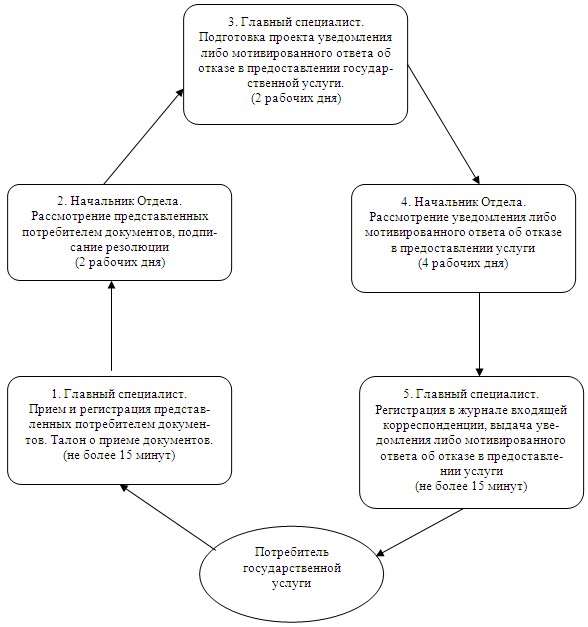 

Утвержден            

постановлением акимата      

Успенского района        

от 23 октября 2012 года N 309/10 

Регламент

оказания государственной услуги

"Оформление документов на инвалидов для обеспечения их санаторно-курортным лечением" 

1. Общие положения

      1. Наименование государственной услуги: "Оформление документов на инвалидов для обеспечения их санаторно-курортным лечением".



      2. Форма оказываемой государственной услуги: не автоматизированная.



      3. Государственная услуга оказывается на основании постановления Правительства Республики Казахстан от 7 апреля 2011 года N 394 "Об утверждении стандартов государственных услуг в сфере социальной защиты, оказываемых местными исполнительными органами" (далее – Стандарт).



      4. Государственная услуга оказывается государственным учреждением "Отдел занятости и социальных программ Успенского района" (далее - Отдел), расположенного по адресу: Павлодарская область, Успенский район, село Успенка, улица 10 лет Независимости, 27 zanusp@mail.ru, 8-71834 91-4-00, график работы ежедневно с 9.00 часов до 18.30 часов, с обеденным перерывом с 13.00 до 14.30 часов, кроме выходных (суббота, воскресенье) и праздничных дней.



      5. Результатом оказания государственной услуги является уведомление об оформлении документов для обеспечения санаторно-курортным лечением, либо мотивированный ответ об отказе в предоставлении государственной услуги на бумажном носителе.



      6. Сроки оказания государственной услуги с момента сдачи потребителем необходимых документов – в течение десяти рабочих дней;



      Максимально допустимое время ожидания до получения государственной услуги, оказываемой на месте в день обращения потребителя, зависит от количества человек в очереди из расчета 15 минут на обслуживание одного потребителя.



      Максимально допустимое время обслуживания потребителя государственной услуги оказываемой на месте в день обращения потребителя, - не более 15 минут. 

2. Описание порядка действий (взаимодействия)

в процессе оказания государственной услуги

      7. Для получения данной государственной услуги потребителю необходимо предоставить перечень документов, указанных в пункте 11 Стандарта.



      После сдачи всех необходимых документов потребителю выдается талон с указанием даты регистрации и получения потребителем государственной услуги, фамилии и инициалов лица, принявшего документы;



      8. В предоставлении государственной услуги может быть отказано в случае предусмотренном пунктом 16 Стандарта.



      9. Требование к информационной безопасности: обеспечение сохранности, защиты и конфиденциальности информации о содержании документов потребителя.



      10. Структурно-функциональные единицы, которые участвуют в процессе оказания государственной услуги при обращении в Отдел;



      1) главный специалист;



      2) начальник Отдела.



      11. Последовательность действий структурно-функциональных единиц приведена в приложении 1 к настоящему регламенту.



      12. Схема, отражающая взаимосвязь между логической последовательностью действий и структурно-функциональных единиц, приведена в приложении 2 к настоящему регламенту. 

3. Ответственность должностных

лиц оказывающих государственные услуги

      13. За нарушение порядка оказания государственной услуги должностные лица несут ответственность, предусмотренную законами Республики Казахстан.

Приложение 1          

к регламенту государственной  

услуги "Оформление документов на

инвалидов для обеспечения их  

санитарно-курортным лечением"  

Описание действий

структурно-функциональных единиц

Приложение 2          

к регламенту государственной  

услуги "Оформление документов на

инвалидов для обеспечения их  

санитарно-курортным лечением"  

Схема, отражающая взаимосвязь между логической

последовательностью административных действий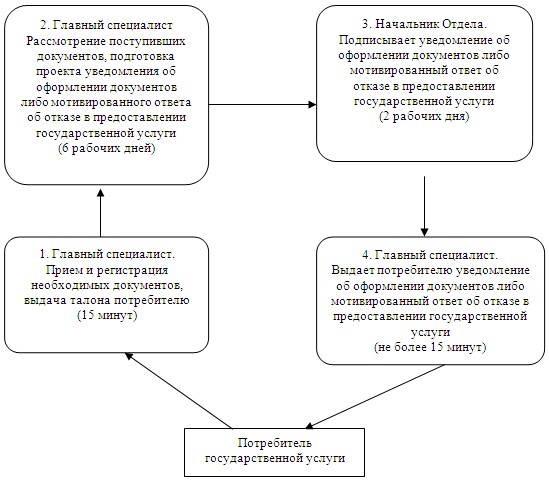 

Утвержден            

постановлением акимата      

Успенского района        

от 23 октября 2012 года N 309/10 

Регламент

оказания государственной услуги

"Оформление документов для материального обеспечения

детей-инвалидов, обучающихся и воспитывающихся на дому" 

1. Общие положения

      1. Наименование государственной услуги: "Оформление документов для материального обеспечения детей-инвалидов, обучающихся и воспитывающихся на дому".



      2. Форма оказываемой государственной услуги: частично автоматизированная.



      3. Государственная услуга оказывается на основании постановления Правительства Республики Казахстан от 7 апреля 2011 года N 394 "Об утверждении стандартов государственных услуг в сфере социальной защиты, оказываемых местными исполнительными органами" (далее – Стандарт).



      4. Государственная услуга оказывается государственным учреждением "Отдел занятости и социальных программ Успенского района" (далее - Отдел), расположенного по адресу: Павлодарская область, Успенский район, село Успенка, улица 10 лет Независимости, 27 zanusp@mail.ru, 8-71834 91-4-00, график работы ежедневно с 9.00 часов до 18.30 часов, с обеденным перерывом с 13.00 до 14.30 часов, кроме выходных (суббота, воскресенье) и праздничных дней.



      5. Результатом оказываемой государственной услуги, которую получит заявитель, является уведомление об оформлении документов для материального обеспечения детей-инвалидов, обучающихся воспитывающихся на дому, либо мотивированный ответ об отказе в предоставлении государственной услуги на бумажном носителе.



      6. Сроки оказания государственной услуги с момента сдачи потребителем необходимых документов – в течение десяти рабочих дней;



      Максимально допустимое время ожидания до получения государственной услуги, оказываемой на месте в день обращения потребителя, зависит от количества человек в очереди из расчета 15 минут на обслуживание одного потребителя.



      Максимально допустимое время обслуживания потребителя государственной услуги оказываемой на месте в день обращения потребителя, - не более 15 минут. 

2. Описание порядка действий (взаимодействия)

в процессе оказания государственной услуги

      7. Для получения данной государственной услуги потребителю необходимо предоставить перечень документов, указанных в пункте 11 Стандарта.



      После сдачи всех необходимых документов потребителю выдается талон с указанием даты регистрации и получения потребителем государственной услуги, фамилии и инициалов лица, принявшего документы;



      8. В предоставлении государственной услуги может быть отказано в случае предусмотренном пунктом 16 Стандарта.



      9. Требование к информационной безопасности: обеспечение сохранности, защиты и конфиденциальности информации о содержании документов потребителя.



      10. Структурно-функциональные единицы, которые участвуют в процессе оказания государственной услуги при обращении в Отдел;



      1) главный специалист;



      2) начальник Отдела.



      11. Последовательность действий структурно-функциональных единиц приведена в приложении 1 к настоящему регламенту.



      12. Схема, отражающая взаимосвязь между логической последовательностью действий и структурно-функциональных единиц, приведена в приложении 2 к настоящему регламенту. 

3. Ответственность должностных

лиц оказывающих государственные услуги

      13. За нарушение порядка оказания государственной услуги должностные лица несут ответственность, предусмотренную законами Республики Казахстан.

Приложение 1              

к регламенту государственной услуги  

"Оформление документов для материального

обеспечения детей-инвалидов, обучающихся

и воспитывающихся на дому"        

Описание действий

структурно-функциональных единиц

Приложение 2              

к регламенту государственной услуги  

"Оформление документов для материального

обеспечения детей-инвалидов, обучающихся

и воспитывающихся на дому"        

Схема, отражающая взаимосвязь между логической

последовательностью административных действий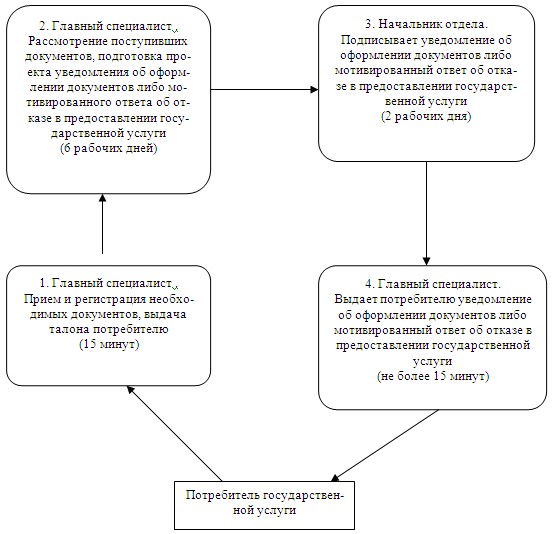 
					© 2012. РГП на ПХВ «Институт законодательства и правовой информации Республики Казахстан» Министерства юстиции Республики Казахстан
				N
Действия основного процесса (хода, потока работ)
1N действия (хода, потока работ)123452Наименование структурно-функциональных единицглавный специалистНачальник Отделаглавный специалистНачальник отделаглавный специалист3Наименование действия (процесса, процедуры, операции) и их описаниеПрием и регистрация представленных потребителем документовРассмотрение представленных потребителем документовПодготовка проекта уведомления либо мотивированного ответа об отказеРассмотрение уведомления либо мотивированного ответа об отказеРегистрация в журнале входящей корреспонденции4Форма завершения (данные, документ, организационно-распорядительное решение)Талон о приеме документовПодписание резолюцииПроект уведомления либо мотивированного ответа об отказеПодписание уведомления либо мотивированного ответа об отказеВыдача уведомления либо мотивированного ответа об отказе5Сроки исполнения2 минуты2 минуты2 минуты2 минуты2 минуты6Номер следующего действия2 колонка3 колонка4 колонка5 колонкаДействия основного процесса (хода, потока работ)
1N действия (хода, потока работ)1232Наименование структурно-функциональных единицГлавный специалистКомиссия по присвоению статуса безработного лицаГлавный специалист3Наименование действия (процесса, процедуры, операции) и их описаниеПрием и регистрация предоставленных потребителем документовРассмотрение предоставленных документов. Вынесение решения о регистрации и постановке на учет в качестве безработного либо об отказе в предоставлении услугиРегистрация и постановка на учет в качестве безработного в электронной базе либо выдача мотивированного ответа об отказе в предоставлении услуги4Форма завершения (данные, документ, организационно-распорядительное решение)Выдача талона потребителю Решение о регистрации и постановке на учет в качестве безработного, либо об отказе в предоставлении услугиРегистрация и постановка на учет в качестве безработного в электронной базе либо мотивированный ответ об отказе в предоставлении услуги5Сроки исполнения15 минут8 рабочих днейНе более 15 минут6Номер следующего действия23Действия основного процесса (хода, потока работ)
1N действия (хода, потока работ)123452Наименование структурно-функциональных единицГлавный специалистНачальник ОтделаГлавный специалистНачальник ОтделаГлавный специалист3Наименование действия (процесса, процедуры, операции) и их описаниеПрием и регистрация представленных потребителем документовРассмотрение документовПодготовка проекта уведомления либо мотивированного ответа об отказе в предоставлении услугиРассмотрение проекта уведомления либо мотивированного ответа об отказе в предоставлении услугиРегистрация в журнале4Форма завершения (данные, документ, организационно-распорядительное решение)Талон о приеме документовРезолюцияПроект уведомления либо мотивированного ответа об отказе в предоставлении услугиПодписание уведомления либо мотивированного ответа об отказе в предоставлении услугиВыдача уведомления либо мотивированного ответа об отказе в предоставлении услуги. Внесение данных в Е-Собес5Сроки исполненияНе более 15 минут1 день11 дней1 деньНе более 15 минут6Номер следующего действия1 колонка2 колонка3 колонка4 колонка1N действия (хода, потока работ)
1
2
3
4
5
2Наименование структурно-функциональных единицГлавный специалистНачальник ОтделаГлавный специалистНачальник ОтделаГлавный специалист3Наименование действия(процесса, процедуры, операции) и их описаниеПрием и регистрация представленных потребителем документовРассмотрение представленных потребителем документовПодготовка проекта уведомления либо мотивированного ответа об отказе в предоставлении государственной услугиРассмотрение уведомления либо мотивированного ответа об отказе в предоставлении услугиРегистрация в журнале входящей корреспонденции4Форма завершения (данные, документ, организационно-распорядительное решение)Талон о приеме документовПодписание резолюцииПроект уведомления либо мотивированного ответа об отказе в предоставлении услугиПодписание уведомления либо мотивированного ответа об отказе в предоставлении услугиВыдача уведомления либо мотивированного ответа об отказе в предоставлении услуги5Сроки исполненияне более 15 минут2 дня2 дня4 дняне более 15 минут6Номер следующего действия2 колонка3 колонка4 колонка5 колонкаДействия основного процесса (хода, потока работ)
1N действия (хода, потока работ)12342Наименование структурно-функциональных единицГлавный специалистГлавный специалистНачальник ОтделаГлавный специалист3Наименование действия (процесса, процедуры, операции) и их описаниеПрием и регистрация необходимых документов, выдача талона потребителюРассмотрение поступивших документов, подготовка проекта уведомления об оформлении документов либо мотивированного ответа об отказе в предоставлении государственной услугиПодписывает уведомление об оформлении документов либо мотивированный ответ об отказе в предоставлении государственной услугиВыдает потребителю уведомление об оформлении документов либо мотивированный ответ об отказе в предоставлении государственной услуги4Форма завершения (данные, документ, организационно-распорядительное решение)ТалонПроект уведомления об оформлении документов либо мотивированного ответа об отказе в предоставлении государственной услугиУведомление об оформлении документов либо мотивированный ответ об отказе в предоставлении государственной услугиУведомление об оформлении документов либо мотивированный ответ об отказе в предоставлении государственной услуги5Сроки исполнения15 минут6 рабочих дней2 рабочих дняНе более 15 минут6Номер следующего действия123Действия основного процесса (хода, потока работ)
1N действия (хода, потока работ)12342Наименование структурно-функциональных единиц главный специалистглавный специалистНачальник Отделаглавный специалист3Наименование действия (процесса, процедуры, операции) и их описаниеПрием и регистрация необходимых документов, выдача талона потребителюРассмотрение поступивших документов, подготовка проекта уведомления об оформлении документов либо мотивированного ответа об отказе в предоставлении государственной услугиПодписывает уведомление об оформлении документов либо мотивированный ответ об отказе в предоставлении государственной услугиРегистрация в журнале входящей корреспонденции4Форма завершения (данные, документ, организационно-распорядительное решение)Талон о приеме документовПроект уведомления об оформлении документов либо мотивированного ответа об отказе в предоставлении государственной услугиУведомление об оформлении документов либо мотивированный ответ об отказе в предоставлении государственной услугиВыдача Уведомление об оформлении документов либо мотивированный ответ об отказе в предоставлении государственной услуги5Сроки исполнения15 минут6 рабочих дней2 рабочих дняне более 15 минут6Номер следующего действия123